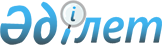 Об утверждении Правил организации проведения лабораторных исследований (испытаний) при осуществлении ветеринарного контроля (надзора)Решение Совета Евразийской экономической комиссии от 10 ноября 2017 года № 80.
      В соответствии с пунктом 13 Протокола о применении санитарных, ветеринарно-санитарных и карантинных фитосанитарных мер (приложение № 12 к Договору о Евразийском экономическом союзе от 29 мая 2014 года) и пунктом 56 приложения № 1 к Регламенту работы Евразийской экономической комиссии, утвержденному Решением Высшего Евразийского экономического совета от 23 декабря 2014 г. № 98, Совет Евразийской экономической комиссии решил:  
      1. Утвердить прилагаемые Правила организации проведения лабораторных исследований (испытаний) при осуществлении ветеринарного контроля (надзора).
      2. Настоящее Решение вступает в силу по истечении 6 месяцев с даты его официального опубликования.  
      Члены Совета Евразийской экономической комиссии:   ПРАВИЛА
организации проведения лабораторных исследований (испытаний) при осуществлении ветеринарного контроля (надзора)  I. Общие положения 
      1. Настоящие Правила разработаны в целях реализации пункта 13 Протокола о применении санитарных, ветеринарно-санитарных и карантинных фитосанитарных мер (приложение № 12 к Договору о Евразийском экономическом союзе от 29 мая 2014 года).
      2. Настоящие Правила распространяются на деятельность уполномоченных в области ветеринарии органов государств – членов Евразийского экономического союза (далее соответственно – уполномоченные органы государств-членов, государства-члены, Союз), лабораторий (центров), в том числе референтных лабораторий (центров) в области ветеринарии, и устанавливают требования к организации и проведению лабораторных исследований (испытаний) при осуществлении ветеринарного контроля (надзора) на таможенной границе и таможенной территории Союза, а также определяют цели и задачи проведения таких исследований (испытаний), правила отбора, хранения и транспортировки проб (образцов), порядок проведения лабораторных исследований (испытаний), оформления результатов исследований (испытаний) и взаимодействия лабораторий (центров).
      Лабораторные исследования (испытания) при осуществлении ветеринарного контроля (надзора) проводятся в аккредитованных лабораториях (центрах), в том числе в референтных лабораториях (центрах) в области ветеринарии, соответствующих требованиям межгосударственного стандарта ГОСТ ISО/IEC 17025 "Общие требования к компетентности испытательных и калибровочных лабораторий" и проводящих исследования (испытания) в целях диагностики болезней животных и (или) контроля безопасности товаров, подлежащих ветеринарному контролю (надзору).
      В целях обеспечения качества и достоверности проводимых лабораторных исследований (испытаний) уполномоченные органы государств-членов в соответствии с законодательством своих государств могут назначать из числа лабораторий (центров) референтные лаборатории (центры) в области ветеринарии, соответствующие требованиям, предусмотренным разделом IV1 настоящих Правил, а в части, не урегулированной указанным разделом, – законодательством государств-членов.
      Сноска. Пункт 2 - в редакции решения Совета Евразийской экономической комиссии от 14.12.2022 № 162 (вступает в силу по истечении 30 календарных дней с даты его официального опубликования).

 II. Определения
      3. Для целей настоящих Правил используются понятия, которые означают следующее:
      "возбудители заразных болезней животных" – вирусы, бактерии, риккетсии, хламидии, микоплазмы, прионы, простейшие, грибы, гельминты, клещи, насекомые, которые способны вызывать при контакте с зараженными животными, продуктами животного происхождения, кормами и кормовыми добавками, другими факторами передачи возбудителей заразных болезней специфические болезнетворные процессы в организме животных и могут передаваться другим животным и (или) человеку;
      "лаборатория (центр)" – государственная организация (государственное учреждение, предприятие, структурное подразделение такого учреждения, предприятия) государства-члена, аккредитованная в национальной системе аккредитации государства-члена и проводящая лабораторные исследования (испытания);
      "лабораторное исследование (испытание)" – комплекс операций, включающих в себя проведение испытаний, измерений, анализов, тестов, экспертиз, осуществляемых в лабораториях (центрах) в отношении исследуемых проб (образцов);
      "материал биологический (биоматериал)" – пробы, взятые у клинически здоровых животных с целью проведения лабораторных исследований (испытаний);
      "материал патологический (патматериал)" – пробы, которые взяты у живых или мертвых животных с целью проведения лабораторных исследований (испытаний) и содержат или могут содержать инфекционные или паразитарные возбудители;
      "метод исследования (испытания)" – способ или совокупность способов сравнения определяемых характеристик с их опорным значением и (или) шкалой в соответствии с принципом лабораторных исследований (испытаний);
      "методика исследования (испытания)" – совокупность операций и правил проведения лабораторных исследований (испытаний) в соответствии с принятым методом исследования (испытания);
      "объекты" – земельные участки, здания, строения, сооружения, транспортные средства, места складирования (хранения), где осуществляется деятельность по выращиванию (разведению и содержанию) животных, изготовлению, переработке, транспортировке и хранению товаров, подлежащих ветеринарному контролю (надзору); 
      "проба (образец)" – биологический и патологический материал, образцы подконтрольных ветеринарному контролю (надзору) товаров, объектов среды обитания животных, воды для поения животных и для водных объектов, отобранные для проведения лабораторных исследований (испытаний);
      "референтная лаборатория (центр) в области ветеринарии" – аккредитованная государственная лаборатория (центр), назначенная уполномоченным органом государства-члена для выполнения функций в референтной области деятельности, независимая от производителей, поставщиков и потребителей продукции;
      "референтная область деятельности" – область лабораторных исследований (испытаний), определенная в целях реализации референтными лабораториями (центрами) в области ветеринарии своих функций.
      Иные понятия, используемые в настоящих Правилах, применяются в значениях, определенных Договором о Евразийском экономическом союзе от 29 мая 2014 года, международными договорами и актами, составляющими право Союза. 
      Сноска. Пункт 3 с изменениями, внесенными решением Совета Евразийской экономической комиссии от 14.12.2022 № 162 (вступает в силу по истечении 30 календарных дней с даты его официального опубликования).

 III. Цели и задачи проведения лабораторных исследований (испытаний)
      4. Лабораторные исследования (испытания) проводятся в следующих целях:
      а) предотвращение ввоза и распространения на таможенной границе и таможенной территории Союза возбудителей заразных болезней животных;
      б) предотвращение ввоза и перемещения между территориями государств-членов товаров, подлежащих ветеринарному контролю (надзору), опасных в ветеринарно-санитарном отношении и (или) не соответствующих единым ветеринарным (ветеринарно-санитарным) требованиям Союза;
      в) оценка ветеринарно-санитарного состояния объектов;
      г) оценка эффективности применяемых уполномоченными органами государств-членов ветеринарно-санитарных мер.
      5. Лаборатории (центры), в том числе референтные лаборатории (центры) в области ветеринарии, проводят:
      а) лабораторные исследования (испытания) товаров, подлежащих ветеринарному контролю (надзору), на таможенной границе и на таможенной территории Союза в объеме, предусмотренном в соответствии с законодательством государств-членов в области ветеринарии;
      б) лабораторные исследования (испытания) проб (образцов) на болезни животных в объеме, предусмотренном в соответствии с законодательством государств-членов в области ветеринарии;
      в) лабораторные исследования (испытания), проведение которых предусмотрено Положением о едином порядке осуществления ветеринарного контроля на таможенной границе Евразийского экономического союза и на таможенной территории Евразийского экономического союза, утвержденным Решением Комиссии Таможенного союза от 18 июня 2010 г. № 317, и Положением о едином порядке проведения совместных проверок объектов и отбора проб товаров (продукции), подлежащих ветеринарному контролю (надзору), утвержденным Решением Совета Евразийской экономической комиссии от 9 октября 2014 г. № 94.
      Сноска. Пункт 5 с изменениями, внесенными решением Совета Евразийской экономической комиссии от 14.12.2022 № 162 (вступает в силу по истечении 30 календарных дней с даты его официального опубликования).


      6. Периодичность проведения лабораторных исследований (испытаний) товаров, подлежащих ветеринарному контролю (надзору), отбора и исследования (испытания) проб (образцов) для лабораторных исследований (испытаний) определяется в соответствии с законодательством государств-членов в области ветеринарии.
      7. Задачей проведения лабораторных исследований (испытаний) безопасности товаров, подлежащих ветеринарному контролю (надзору), является установление соответствия (несоответствия) товаров, подлежащих ветеринарному контролю (надзору), единым ветеринарным (ветеринарно-санитарным) требованиям Союза, а в случае если к товарам, подлежащим ветеринарному контролю (надзору), такие требования не установлены, – ветеринарным (ветеринарно-санитарным) требованиям государств-членов. 
      На основании полученных результатов лабораторных исследований (испытаний) безопасности товаров, подлежащих ветеринарному контролю (надзору), уполномоченные органы государств-членов проводят: 
      оценку эффективности и полноты принимаемых ветеринарно-санитарных мер, направленных на обеспечение безопасности в ветеринарно-санитарном отношении подконтрольных ветеринарному контролю (надзору) товаров;
      сбор и анализ статистических данных, получаемых в результате лабораторных исследований (испытаний) безопасности товаров, с целью совершенствования ветеринарно-санитарных мер.
      8. Задачей проведения лабораторных исследований (испытаний) на заразные болезни животных является установление наличия (отсутствия) возбудителей заразных болезней животных (в том числе экзотических для государств-членов) на территориях государств-членов.
      На основании полученных результатов лабораторных исследований (испытаний) на заразные болезни животных уполномоченные органы государств-членов проводят:
      оценку эффективности и полноты принимаемых ветеринарно-санитарных мер по обеспечению эпизоотического благополучия территории государства-члена и таможенной территории Союза;
      определение степени (широты) распространения возбудителей заразных болезней животных и условий (причин), способствующих или препятствующих распространению возбудителей заразных болезней животных;
      определение ветеринарно-санитарного состояния объектов;
      сбор и анализ статистических данных, получаемых в результате лабораторных исследований (испытаний) на болезни животных, с целью совершенствования ветеринарно-санитарных мер. IV. Требования к проведению лабораторных исследований (испытаний) при осуществлении ветеринарного контроля (надзора)  
      9. Лабораторные исследования (испытания) при осуществлении ветеринарного контроля (надзора) проводятся лабораториями (центрами) в соответствии с требованиями, установленными международными договорами и актами, составляющими право Союза, настоящими Правилами и законодательством государств-членов.
      Лаборатории (центры) обеспечивают наличие на своих официальных сайтах в информационно-телекоммуникационной сети "Интернет" (далее – сеть Интернет) информации о своей деятельности в области ветеринарии.
      10. Лаборатории (центры) подлежат подтверждению компетентности в порядке, установленном законодательством государств-членов.
      11. Лабораторные исследования (испытания) товаров, подлежащих ветеринарному контролю (надзору), должны проводиться лабораторией (центром) в соответствии с ее областью аккредитации (аттестации).
      Товары, подлежащие ветеринарному контролю (надзору) и предназначенные для ввоза на территорию Союза или перемещения между территориями государств-членов, в отношении которых не предусмотрена процедура оценки соответствия требованиям технических регламентов Союза (Таможенного союза), должны исследоваться только в аккредитованных лабораториях (центрах).
      Товары, подлежащие ветеринарному контролю (надзору) в отношении которых проведена оценка соответствия требованиям технических регламентов Союза (Таможенного союза), должны исследоваться только в аккредитованных лабораториях (центрах), включенных в единый реестр органов по оценке соответствия Союза.
      12. Показатели безопасности товаров, подлежащих ветеринарному контролю (надзору), в отношении которых проводятся лабораторные исследования (испытания), определяются едиными ветеринарными (ветеринарно-санитарными) требованиями, утверждаемыми Евразийской экономической комиссией. В случае если едиными ветеринарными (ветеринарно-санитарными) требованиями в отношении товаров, подлежащих ветеринарному контролю (надзору), не определены показатели безопасности, применяются требования, установленные законодательством государств-членов в области ветеринарии. 
      13. Болезни животных, на которые проводятся лабораторные исследования (испытания), определяются в соответствии с законодательством государств-членов в области ветеринарии.
      14. Результаты лабораторных исследований (испытаний), проводимых лабораториями (центрами) в соответствии с настоящими Правилами, взаимно признаются уполномоченными органами государств-членов.
      15. Для разрешения спорных ситуаций могут привлекаться референтные лаборатории (центры) в области ветеринарии государств-членов, не являющихся сторонами спора, или референтные лаборатории (центры) в области ветеринарии третьих стран, наделенные Международным эпизоотическим бюро или иной международной организацией соответствующими полномочиями.
      Сноска. Пункт 15 - в редакции решения Совета Евразийской экономической комиссии от 14.12.2022 № 162 (вступает в силу по истечении 30 календарных дней с даты его официального опубликования).


      16. Перечень референтных лабораторий (центров) в области ветеринарии с указанием их референтных функций размещается на сайтах уполномоченных органов государств-членов в сети Интернет.
      Сноска. Пункт 16 с изменением, внесенным решением Совета Евразийской экономической комиссии от 14.12.2022 № 162 (вступает в силу по истечении 30 календарных дней с даты его официального опубликования).

 IV1. Требования к референтным лабораториям (центрам) в области ветеринарии и их функции
      Сноска. Правила дополнены разделом IV1 в соответствии с решением Совета Евразийской экономической комиссии от 14.12.2022 № 162 (вступает в силу по истечении 30 календарных дней с даты его официального опубликования).
      161. В референтных лабораториях (центрах) в области ветеринарии при проведении исследований (испытаний) в целях подтверждения результатов исследований (испытаний), полученных в других лабораториях (центрах) (далее – подтверждающие исследования (испытания)), используются методики (методы) исследований (испытаний), применяемые в референтной области деятельности.
      162. Референтная лаборатория (центр) в области ветеринарии должна быть организована и должна действовать таким образом, чтобы независимость оценок не подвергалась влиянию коммерческих, финансовых и иных конфликтов интересов. 
      163. Лаборатории (центры), наделенные Международным эпизоотическим бюро или иной международной организацией статусом референтных лабораторий (центров) в области ветеринарии и включенные в соответствующий список, признаются соответствующими требованиям настоящего раздела.
      164. Передача функций по проведению лабораторных исследований (испытаний) в референтной области деятельности сторонним организациям не допускается.
      165. Методики (методы) исследований (испытаний), используемые референтной лабораторией (центром) в области ветеринарии для проведения подтверждающих исследований (испытаний), должны быть включены в область аккредитации этой лаборатории (центра).
      166. Референтная лаборатория (центр) в области ветеринарии может предоставлять заинтересованным лабораториям (центрам) по запросу материалы аналитов (определяемых веществ) в матрицах в рамках референтной области деятельности, создавать и поддерживать коллекцию таких материалов, используемых для диагностики заразных болезней животных.
      Для контроля качества проводимых лабораторных исследований (испытаний) товаров, подлежащих ветеринарному контролю (надзору), по микробиологическим показателям в качестве контрольных (референтных) необходимо при наличии такой возможности использовать штаммы из международных или национальных коллекций референтных штаммов микроорганизмов.
      167. Референтная лаборатория (центр) в области ветеринарии обеспечивает качество проведения лабораторных исследований (испытаний) товаров, подлежащих ветеринарному контролю (надзору), в соответствии с едиными правилами и единой методологией, применяемыми в государствах-членах. 
      168. Сотрудники референтной лаборатории (центра) в области ветеринарии должны:
      а) иметь образование по профилю, соответствующему референтной области деятельности, и обладать соответствующей компетенцией для проведения необходимых исследований (испытаний);
      б) проходить повышение квалификации в референтной области деятельности;
      в) иметь опыт проведения лабораторных исследований (испытаний), а также разработки и (или) применения методик (методов) исследований (испытаний) в референтной области деятельности.
      169. Должностное лицо, осуществляющее руководство деятельностью референтной лаборатории (центра) в области ветеринарии, назначается в порядке, определенном законодательством государства-члена. 
      1610. Референтная лаборатория (центр) в области ветеринарии должна иметь в том числе документы, определяющие политику и описывающие процедуры представления опорных значений величин, создания, хранения и транспортировки референтных материалов и контрольных проб (образцов), должна вести учет выполняемых работ в референтной области деятельности. 
      1611. Референтная лаборатория (центр) в области ветеринарии может организовывать и проводить межлабораторные сравнительные испытания (межлабораторные сличительные испытания, межлабораторные сличения) для лабораторий (центров), не являющихся референтными.
      При организации и проведении межлабораторных сравнительных испытаний в референтной лаборатории (центре) в области ветеринарии применяются процедуры реализации программ межлабораторных сравнительных испытаний в референтной области деятельности с учетом требований ГОСТ ISО/IEC 17043 "Оценка соответствия. Основные требования к проведению проверки квалификации".
      Референтная лаборатория (центр) в области ветеринарии должна быть участником межлабораторных сравнительных испытаний (схем профессионального тестирования) в части лабораторных исследований (испытаний) в референтной области деятельности, проводимых иными организациями.
      1612. Референтная лаборатория (центр) в области ветеринарии должна иметь на праве собственности или на ином законном основании необходимую инфраструктуру (здания, помещения, оборудование, расходные материалы и др.), обеспечивающую выполнение функций в референтной области деятельности.
      1613. Помещения, в которых размещается референтная лаборатория (центр) в области ветеринарии, должны быть достаточными по площади для размещения оборудования и обеспечения поточности движения в отношении поступающих для проведения исследований (испытаний) проб (образцов) и выполнения необходимого объема работ в референтной области деятельности с учетом соблюдения требуемых параметров микроклимата производственных помещений.
      1614. Референтная лаборатория (центр) в области ветеринарии оснащается оборудованием, необходимым для проведения лабораторных исследований (испытаний) и получения достоверных результатов этих исследований (испытаний), в такой лаборатории (центре) применяются методики (методы) исследований (испытаний) в референтной области деятельности. 
      1615. В референтной лаборатории (центре) в области ветеринарии обеспечивается соблюдение условий для хранения стандартных проб (образцов), референтных материалов, эталонных штаммов микроорганизмов и проб (образцов) для лабораторных исследований (испытаний).
      1616. В референтной лаборатории (центре) в области ветеринарии разрабатывается и на постоянной основе применяется процедура внутреннего лабораторного контроля качества. Методики (методы) исследований (испытаний) в референтной области деятельности должны быть валидированы в соответствии с разработанной в референтной лаборатории (центре) в области ветеринарии системой менеджмента. 
      1617. В референтной лаборатории (центре) в области ветеринарии осуществляется оценка неопределенности измерений при проведении лабораторных исследований (испытаний), в том числе в соответствии с методиками (методами) исследований (испытаний) в референтной области деятельности (если применимо). 
      1618. В референтной лаборатории (центре) в области ветеринарии используются аттестованные (сертифицированные) стандартные образцы, соответствующие требованиям актов, входящих в право Союза, в области обеспечения единства измерений и законодательства государств-членов в области обеспечения единства измерений и находящиеся в собственности у референтной лаборатории (центра) в области ветеринарии.
      1619. Информация о деятельности референтной лаборатории (центра) в области ветеринарии и о ее референтной области деятельности размещается на официальном сайте референтной лаборатории (центра) в области ветеринарии и (или) официальном сайте уполномоченного органа государства-члена в сети Интернет на русском языке и в случае наличия соответствующего требования в законодательстве государства-члена – на государственном языке государства-члена.
      1620. К функциям референтной лаборатории (центра) в области ветеринарии относятся:
      а) проведение подтверждающих исследований (испытаний) в референтной области деятельности в соответствии с методиками (методами) исследований (испытаний) в этой области; 
      б) подготовка материалов для лабораторий (центров) и обеспечение их этими материалами;
      в) совершенствование методик (методов) исследований (испытаний) в референтной области деятельности;
      г) участие в разработке и (или) оценке как новых, так и действующих методик (методов) исследований (испытаний), используемых или планируемых к использованию при осуществлении ветеринарного контроля (надзора);
      д) организация на периодической основе межлабораторных сравнительных испытаний для лабораторий (центров) в референтной области деятельности;
      е) разработка методик (методов) исследований (испытаний) в референтной области деятельности в соответствии с рекомендациями международных организаций;
      ж) организация обучения сотрудников лабораторий (центров);
      з) оказание методической помощи лабораториям (центрам) в референтной области деятельности;
      и) участие в международных форумах и других мероприятиях, касающихся референтной области деятельности (в том числе в стандартизации аналитических методов и их применения);
      к) сбор информации и формирование отчетов в референтной области деятельности; 
      л) анализ деятельности лабораторий (центров) в референтной области деятельности в пределах полномочий; 
      м) оказание консультационных услуг и научно-технической поддержки уполномоченным органам государств-членов, лабораториям (центрам), организациям, учреждениям, юридическим и физическим лицам, зарегистрированным в качестве индивидуальных предпринимателей, и физическим лицам государств-членов в пределах полномочий;
      н) поддержание эталонных штаммов микроорганизмов и предоставление их при необходимости лабораториям (центрам), научно-исследовательским ветеринарным институтам в референтной области деятельности;
      о) участие в разработке и реализации программ по мониторингу исследований (испытаний) в референтной области деятельности;
      п) изучение на периодической основе международных требований к проведению исследований (испытаний) в референтной области деятельности, сотрудничество и обмен опытом в референтной области деятельности с референтными лабораториями (центрами) в области ветеринарии государств-членов, третьих стран и международными организациями;
      р) иные функции, определенные законодательством государства-члена. V. Правила отбора, хранения, транспортировки проб (образцов) и проведения лабораторных исследований (испытаний) 
      17. Отбор проб (образцов) товаров, подлежащих ветеринарному контролю (надзору), осуществляется в соответствии с настоящими Правилами, иными актами, составляющими право Союза (в том числе в соответствии с перечнями стандартов, содержащих правила и методы исследований (испытаний) и измерений, в том числе правила отбора образцов, необходимые для применения и исполнения требований технических регламентов Союза и осуществления оценки соответствия объектов технического регулирования), а в случае отсутствия таких стандартов – в соответствии с законодательством государств-членов.
      Отбор проб (образцов) товаров, подлежащих ветеринарному контролю (надзору), при проведении ветеринарного контроля (надзора) осуществляется государственными ветеринарными инспекторами уполномоченных органов государств-членов или уполномоченными специалистами государственной ветеринарной службы, в том числе специалистами лабораторий (центров), обладающими соответствующими знаниями и опытом, позволяющими обеспечить соблюдение права Союза в части, касающейся процедур отбора проб (образцов), их упаковки и транспортировки во избежание их повреждения, подмены или контаминации, которые могут исказить результаты лабораторных исследований (испытаний).
      18. Отбор проб (образцов) товаров может осуществляться:
      а) на объектах государств-членов, в том числе по запросу уполномоченного органа государства-члена;
      б) в пунктах пропуска через таможенную границу Союза или иных определяемых в соответствии с законодательством государств-членов местах, оснащенных оборудованием для проведения ветеринарного контроля (надзора) в соответствии с законодательством государств-членов в области ветеринарии;
      в) на объектах третьих стран при проведении выездных проверок (инспекций) и (или) аудита.
      19. Акты отбора проб (образцов) товаров, подлежащих ветеринарному контролю (надзору), оформляются по формам согласно приложениям № 1 – 5 в 3 экземплярах. 1-й экземпляр хранится у государственного ветеринарного инспектора уполномоченного органа государства-члена, осуществившего отбор проб (образцов). 2-й экземпляр хранится у владельца товара, подлежащего ветеринарному контролю (надзору). 3-й экземпляр направляется в лабораторию (центр).
      Отобранные пробы (образцы) направляются в лабораторию (центр) с актом отбора проб (образцов) и должны быть упакованы и опечатаны способом, обеспечивающим их сохранность. При поступлении проб (образцов) в лабораторию (центр) они должны быть зашифрованы до их передачи в структурные подразделения лаборатории (центра) для проведения лабораторных исследований (испытаний).
      Уполномоченный орган государства-члена вправе установить способ шифрования проб (образцов) товаров, подлежащих ветеринарному контролю (надзору), в процессе их отбора (за исключением проб (образцов), предназначенных для диагностики заразных болезней животных, если иное не установлено законодательством государства-члена) путем присвоения им индивидуальных номеров в соответствии с порядком индивидуального шифрования проб (образцов). Система способов шифрования проб (образцов) должна обеспечивать их идентификацию и соответствие записям о них в учетных или других документах, а также должна обеспечивать невозможность скрытой подмены проб (образцов) до проведения их лабораторного исследования (испытания). В этом случае акты отбора проб (образцов) товаров, подлежащих ветеринарному контролю (надзору), оформляются в 3 экземплярах. 1-й экземпляр хранится у государственного ветеринарного инспектора уполномоченного органа государства-члена, осуществившего отбор проб (образцов) с составлением акта отбора проб (образцов). 2-й экземпляр хранится у владельца товара (в акте отбора проб (образцов) не указывается шифр пробы (образца)). 3-й экземпляр направляется в лабораторию (центр), в которой будет проводиться исследование проб (образцов) (в акте отбора проб (образцов) не указываются номер данного акта и сведения о производителе (владельце) товара).
      20. При отборе проб (образцов) формируются контрольные пробы (образцы) (за исключением проб (образцов), предназначенных для диагностики заразных болезней животных).
      21. Расшифровка сведений о пробах (образцах) осуществляется лабораторией (центром) или в случае шифрования проб (образцов) товаров в процессе отбора уполномоченным органом государства-члена – после окончания проведения лабораторных исследований (испытаний).
      При проведении лабораторного исследования (испытания) пробы (образца) по нескольким показателям безопасности расшифровка сведений о пробе (образце) осуществляется непосредственно после выявления несоответствия пробы (образца) одному из исследуемых показателей безопасности (по остальным показателям лабораторные исследования (испытания) продолжаются).
      22. Хранение и транспортировка в лабораторию (центр) проб (образцов), в том числе контрольных проб (образцов), предназначенных для проведения лабораторных исследований (испытаний) или для ответственного хранения, осуществляются в соответствии с требованиями международных договоров и актов, составляющих право Союза (в том числе в соответствии с перечнями стандартов, содержащих правила и методы исследований (испытаний) и измерений, в том числе правила отбора образцов, необходимые для применения и исполнения требований технических регламентов Союза и осуществления оценки соответствия объектов технического регулирования), а в случае отсутствия в стандартах требований к транспортировке – в соответствии с законодательством государств-членов при соблюдении условий, исключающих возможность подмены, порчи, контаминации, нецелевой (случайной) дефростации проб (образцов) и воздействия факторов, которые могут повлиять на результаты лабораторных исследований (испытаний).
      При хранении и транспортировке проб (образцов) пищевой продукции и кормов необходимо соблюдать параметры температуры и влажности в соответствии с условиями, установленными производителем, а также соблюдать продолжительность транспортировки проб (образцов) до начала проведения лабораторных исследований (испытаний).
      Пробы (образцы), представляющие потенциальную биологическую опасность, должны транспортироваться способами, исключающими распространение возбудителей заразных болезней животных.
      Пробы (образцы) должны храниться в лаборатории (центре) до завершения необходимых исследований (испытаний) и выдачи результатов лабораторных исследований (испытаний) в соответствии с процедурой обращения с пробами (образцами), принятой в лаборатории (центре).
      Контрольные пробы (образцы) должны храниться в лаборатории (центре) или ином месте с соблюдением требований к условиям хранения и идентификации контрольных проб (образцов), установленных законодательством государств-членов, до истечения срока годности товара, подлежащего ветеринарному контролю (надзору), но не более 3 месяцев с даты извещения заинтересованных лиц о результатах лабораторных исследований (испытаний).
      23. Лабораторные исследования (испытания) проб (образцов) товаров, подлежащих ветеринарному контролю (надзору), проводятся с использованием методов исследований (испытаний), рекомендуемых международными договорами и актами, составляющими право Союза (в том числе в соответствии с перечнями стандартов, содержащих правила и методы исследований (испытаний) и измерений, в том числе правила отбора образцов, необходимые для применения и исполнения требований технических регламентов Союза и осуществления оценки соответствия объектов технического регулирования), в соответствии с методиками исследований (испытаний), а в случае их отсутствия используются методики исследований (испытаний), аттестованные (валидированные) и утвержденные в соответствии с законодательством государств-членов.
      Лабораторные исследования (испытания) проб (образцов) биологического материала (биоматериала) и патологического материала (патматериала) проводятся с учетом рекомендаций Международного эпизоотического бюро с использованием методов диагностики возбудителей заразных болезней животных по перечню согласно приложению № 6.
      24. Сведения о поступивших в лабораторию (центр) пробах (образцах) и результатах их лабораторных исследований (испытаний) подлежат учету в соответствии с порядком организации лабораторной деятельности, установленным законодательством государств-членов.
      Лаборатория (центр) при проведении исследований (испытаний) в рамках ветеринарного контроля (надзора) принимает меры по внедрению электронной системы учета лабораторной деятельности, предназначенной для автоматизации процесса сбора, передачи и анализа информации о результатах проведения лабораторных исследований (испытаний) проб (образцов).
      25. Результаты лабораторных исследований (испытаний) проб (образцов) оформляются протоколами.
      Руководители лабораторий (центров) в пределах их компетенции и сотрудники лабораторий (центров), в обязанности которых входят проведение лабораторных исследований (испытаний) и оформление их результатов, несут ответственность за правильность, полноту, точность и достоверность сведений, содержащихся в протоколах, в соответствии с законодательством государств-членов.
      26. Уведомление лабораторией (центром) уполномоченного органа о результатах лабораторных исследований (испытаний) осуществляется в порядке, установленном законодательством государств-членов в области ветеринарии.
      27. По решению уполномоченного органа государства-члена информация о результатах проведения лабораторных исследований (испытаний) размещается на официальном сайте уполномоченного органа государства-члена в сети Интернет.
      28. Утилизация (уничтожение) проб (образцов) проводится в соответствии с законодательством государств-членов.
      Сноска. Приложение 1 - в редакции решения Совета Евразийской экономической комиссии от 14.12.2022 № 162 (вступает в силу по истечении 30 календарных дней с даты его официального опубликования).                                      АКТ
             отбора проб (образцов) сырья животного происхождения, 
                               продукции и кормов
      № _______ от "___" _____________ 20____ г.
      Наименование подведомственной организации уполномоченного в областиветеринарии органа государства – члена Евразийского экономического союза:______________________________________________________________________________________________________________________________________________________
      Наименование юридического лица или Ф. И. О. физического лица,зарегистрированного в качестве индивидуального предпринимателя, являющихсявладельцем товара:___________________________________________________________________________________________________________________________________
      Наименование подконтрольного ветеринарному контролю (надзору) товара:__________________________________________________________________________
      Место отбора проб (образцов): _________________________________________                                      (наименование и адрес объекта, подлежащего__________________________________________________________________________                               ветеринарному контролю (надзору))
      Пробы (образцы) отобраны ____________________________________________                                (Ф. И. О., должность представителя (представителей)____________________________________________________________________________подведомственной организации уполномоченного в области ветеринарии органа государства – члена____________________________________________________________________________             Евразийского экономического союза, осуществляющего отбор проб (образцов))в присутствии _____________________________________________________________,                    (должность, Ф. И. О. владельца товара или его представителя, адрес)__________________________________________________________________________и проведен осмотр __________________________________________________________                    (наименование товара, вид упаковки (потребительская упаковка, жестяная____________________________________________________________________________                                      банка, пергамент и др.))
      Нормативный документ, в соответствии с которым произведен продукт:__________________________________________________________________________
      Размер партии:_______________________________________________________                                           (вес нетто, количество мест)
      Дата поступления партии:______________________________________________                                            (в место отбора)__________________________________________________________________________                         (наименование, количество транспортных средств и их номера)
      Сопроводительные документы: _________________________________________                                      (виды, № и дата выдачи документов, в том числе_________________________________________________________________________________________                    ветеринарного сертификата / ветеринарного свидетельства)
      Отсутствие документов: ______________________________________________                                      (указать отсутствующие документы)
      Товар изготовлен: ____________________________________________________                                            (страна происхождения)
      Срок годности, изготовитель, дата изготовления: ___________________________________________________________________________________________________
      Результаты осмотра товара: ___________________________________________                                (внешний вид, запах, целостность упаковки,_________________________________________________________________________                    соответствие маркировки, температура внутри товара и т. д.)
      Температура, влажность на момент отбора пробы (образца): __________________________________________________________________________________________                                     (если установлено производителем)
      Основание для проведения лабораторных исследований (испытаний)подконтрольного ветеринарному контролю (надзору) товара:__________________________________________________________________________(в порядке планового контроля (надзора) и мониторинга, при подозрении на опасность в ветеринарно-санитарном отношении, получении информации о недоброкачественности товара, установлении нарушенияветеринарно-санитарных требований, при обращении владельца товара, усиленный лабораторный контроль)
      Пробы (образцы) отобраны в __________ часов __________ минут
      Согласно ____________________________________________________________              (наименование документа, в соответствии с которым произведен отбор проб (образцов))
      в количестве/масса ______________ пронумерованы и опломбированы (опечатаны), номерсейф-пакета ________________________________________________________________
      Сведения о контрольных образцах_______________________________________направляются в _____________________________________________________________                          (наименование ветеринарной лаборатории (центра))для ________________________________________________________________________                   (показатели лабораторных исследований (испытаний))
      Дата отправки проб (образцов): _________________________________________
      Место и условия хранения контрольной пробы: _______________________________________________________________________________________________________
      Лицо, принявшее на ответственное хранение контрольную пробу:__________________________________________________ _________________________                    (Ф. И. О., должность)                                (подпись)
      Представитель (представители) подведомственной организации уполномоченного вобласти ветеринарии органа государства – члена Евразийского экономического союза,осуществивший (осуществившие) отбор проб (образцов): ___________________________                                                              (должность)__________________________ __________________________________________________              (подпись)                                (Ф. И. О.)
      Владелец товара (представитель владельца товара):__________________________ __________________________________________________        (подпись)                                      (Ф. И. О.)
      Отметки о получении проб (образцов):______________________________________                                            (время:__часов__минут (при необходимости),_____________________________________________________________________________________________                         дата, соблюдаемые условия во время доставки проб) 
      Пробы (образцы) принял: _________________________________________________                                            (подпись, должность, Ф. И. О. специалиста_____________________________________________________________________________             подведомственной организации уполномоченного в области ветеринарии органа_____________________________________________________________________________                   государства – члена Евразийского экономического союза)".
      10. Приложение № 2 к указанным Правилам изложить в следующей редакции:
      Сноска. Приложение 2 - в редакции решения Совета Евразийской экономической комиссии от 14.12.2022 № 162 (вступает в силу по истечении 30 календарных дней с даты его официального опубликования).                                            АКТ
             отбора проб (образцов) крови или сыворотки крови животных
      № _______ от "___" _____________ 20____ г.
      Наименование подведомственной организации уполномоченного в областиветеринарии органа государства – члена Евразийского экономического союза:________________________________________________________________________________________________________________________________________________________
      Наименование юридического лица или Ф. И. О. физического лица, в том числезарегистрированного в качестве индивидуального предпринимателя, являющихсявладельцем животного:__________________________________________________________________________________________________________________________________
      Место отбора проб (образцов): __________________________________________                                      (наименование и адрес объекта, подлежащего___________________________________________________________________________                               ветеринарному контролю (надзору))
      Пробы (образцы) отобраны _____________________________________________                                      (Ф. И. О., должность представителя (представителей)____________________________________________________________________________       подведомственной организации уполномоченного в области ветеринарии органа государства – члена____________________________________________________________________________             Евразийского экономического союза, осуществляющего отбор проб (образцов))в присутствии _______________________________________________________________                    (должность, Ф. И. О. владельца животного или его представителя, адрес)_____________________________________________________________________________
      Направляется__________проб (образцов) крови / сыворотки крови                    (количество)____________________________________________________________________________,                                           (вид животного)находящегося ________________________________________________________________                    (наименование хозяйства, фермы, двора, бригады, отары, гурта, табуна)____________________________________________________________________________
      Пробы (образцы) пронумерованы и опломбированы, опечатаны, номер сейф-пакета_______________________________________________________________________                    (в порядке планового контроля (надзора) и мониторинга, ____________________________________________________________________________________________       при подозрении на небезопасность в ветеринарном отношении, при установлении нарушения                   ветеринарных требований, при обращении владельца)
      Основание для проведения лабораторных исследований:____________________________________________________________________________
      Направляются в_________________________________________________________                               (наименование ветеринарной лаборатории (центра)) для проведения_______________________________________________________________                               (вид и метод лабораторного исследования (испытания))на __________________________________________________________________________                                            (какое заболевание)
      Сведения о вакцинации: _________________________________________________                                                  (вакцина, дата вакцинации)
      Исследования проводятся: _______________________________________________                                      (первично, повторно – указать нужное)
      Даты и результаты предыдущих исследований, номера экспертиз:____________________________________________________________________________
      Условия хранения и условия доставки проб (образцов):____________________________________________________________________________________________________
      Список животных, у которых взяты пробы (образцы) на лабораторные исследования(испытания), прилагается на ____листе(ах), в _____ экземплярах. 
      Представитель подведомственной организации уполномоченного в областиветеринарии органа государства – члена Евразийского экономического союза,осуществивший отбор проб (образцов):
      Мною, _________________________________________________________________                    (должность, Ф. И. О. владельца животного или его представителя) _____________________________________________________________________________,подтверждается факт отбора указанных проб (образцов) биологического и патологическогоматериалов и их маркировка.
                                     Приложение к сопроводительному документу              Список животных, у которых взяты пробы (образцы) крови или сыворотки крови 
                                           на исследования АКТ отбора проб (образцов) материала, взятых у диких животных и животных, содержащихся в зоопарках
      № _______ от "___" _____________ 20____ г.
      Наименование подведомственной организации уполномоченного в области ветеринарии органа государства – члена Евразийского экономического союза____________________________________________________
      _____________________________________________________________________________
      Место отбора проб (образцов) _______________________________
       (наименование и адрес объекта, подлежащего 
      _____________________________________________________________________________
      ветеринарному контролю (надзору))
      Пробы (образцы) отобраны _________________________________
       (Ф. И. О., должность представителя (представителей) 
      ______________________________________________________________
      подведомственной организации уполномоченного в области ветеринарии органа государства – члена 
      ______________________________________________________________
      Евразийского экономического союза, осуществляющего отбор проб (образцов)
      в присутствии ______________________________________________________________
       (должность, Ф. И. О. владельца животного или его представителя)
      Пробы пронумерованы и опломбированы (опечатаны). 
      Направляются в ___________________________________________
       (наименование подведомственной организации уполномоченного 
      ______________________________________________________________
      в области ветеринарии органа государства – члена Евразийского экономического союза)
      Дата отбора проб (образцов) ________________________________
      Дата отправки проб (образцов) ______________________________
      Условия хранения и условия доставки проб (образцов)__________
      ______________________________________________________________
      Представитель подведомственной организации уполномоченного в области ветеринарии органа государства – члена Евразийского экономического союза, осуществивший отбор проб (образцов)
      Владелец животного или его представитель: ___________________
       (подпись) 
      ______________________________________________________________
      (Ф. И. О.)
      Отметки о получении проб (образцов):________________________
      Пробы (образцы) принял: ____________________________________________
       (подпись, должность, Ф. И. О. специалиста 
      _____________________________________________________________________________
      подведомственной организации уполномоченного в области ветеринарии органа
      ______________________________________________________________
      государства – члена Евразийского экономического союза) Список животных, у которых взяты пробы (образцы) материала на исследования:
      * Указываются только для животных, содержащихся в зоопарках.
      Сноска. Приложение 4 - в редакции решения Совета Евразийской экономической комиссии от 14.12.2022 № 162 (вступает в силу по истечении 30 календарных дней с даты его официального опубликования).                                      АКТ
             отбора проб (образцов) биологического и патологического 
                         материалов, взятых у животных
      № _______ от "___" _____________ 20____ г.
      Наименование подведомственной организации уполномоченного в областиветеринарии органа государства – члена Евразийского экономического союза:__________________________________________________________________________________________________________________________________________________________
      Место отбора проб (образцов): ____________________________________________                                      (наименование и адрес объекта, подлежащего _____________________________________________________________________________                               ветеринарному контролю (надзору))
      Пробы (образцы) отобраны _______________________________________________                                      (Ф. И. О., должность представителя (представителей) _____________________________________________________________________________подведомственной организации уполномоченного в области ветеринарии органа государства – члена _____________________________________________________________________________             Евразийского экономического союза, осуществляющего отбор проб (образцов))в присутствии ________________________________________________________________                    (должность, Ф. И. О. владельца животного или его представителя, адрес)_____________________________________________________________________________
      Направляется _____________ проб (образцов)_______________________________,                    (количество)                          (тип биологического или                                                   патологического материала)взятых у ___________________________________________________________________,                                            (вид животного)находящегося_________________________________________________________________                    (наименование хозяйства, фермы, двора, бригады, отары, гурта, табуна)
      Пробы (образцы) пронумерованы и опломбированы, опечатаны, номер сейф-пакета_______________________________________________________________________                    (в порядке планового контроля (надзора) и мониторинга,____________________________________________________________________________________________       при подозрении на небезопасность в ветеринарном отношении, при установлении нарушения             ветеринарных требований, при обращении владельца)
      Основание для проведения лабораторных исследований:____________________________________________________________________________
      Направляются в________________________________________________________                                (наименование ветеринарной лаборатории (центра))для проведения ______________________________________________________________                          (вид и цель лабораторного исследования (испытания))на _________________________________________________________________________                                     (какое заболевание)
      Сведения о вакцинации: _________________________________________________                                                  (вакцина, дата вакцинации)
      Исследования проводятся: _______________________________________________                                      (первично, повторно – указать нужное)
      Даты и результаты предыдущих исследований, номера экспертиз:____________________________________________________________________________
      Условия хранения и условия доставки проб (образцов):__________________________________________________________________________________________________
      Список животных, у которых взяты пробы (образцы) на лабораторные исследования(испытания), прилагается на ________ листе(ах), в _____ экземплярах. 
      Представитель подведомственной организации уполномоченного в областиветеринарии органа государства – члена Евразийского экономического союза,осуществивший отбор проб (образцов):
      Мною, _________________________________________________________________,                          (должность, Ф. И. О. владельца животного или его представителя)подтверждается факт отбора указанных проб (образцов) биологического и патологическогоматериалов и их маркировка.
                               Приложение к сопроводительному документу                                Список животных, у которых взяты пробы (образцы)
                         биологического и патологического материалов на исследования АКТ  
отбора проб (образцов) воды 
      Представитель подведомственной организации уполномоченного в области ветеринарии органа государства – члена Евразийского экономического союза, осуществивший отбор проб (образцов) воды Точки отбора проб (образцов) воды, сведения об определяемых показателях, консервации, условиях 
и сроках хранения проб, а также отборе арбитражных проб
      Замечания к процедуре отбора проб (образцов) воды ___________________________________________________
      ______________________________________________________________________________________________________
      ______________________________________________________________________________________________________ ПЕРЕЧЕНЬ
методов диагностики возбудителей болезней животных 
      Примечание. В настоящем перечне используются следующие аббревиатуры:
					© 2012. РГП на ПХВ «Институт законодательства и правовой информации Республики Казахстан» Министерства юстиции Республики Казахстан
				
От РеспубликиАрмения
От РеспубликиБеларусь
От РеспубликиКазахстан
От КыргызскойРеспублики
От РоссийскойФедерации
В. Габриелян
В. Матюшевский
А. Мамин
Т. Абдыгулов
И. Шувалов Утверждены
Решением Совета
Евразийской экономической комиссии
от 10 ноября 2017 г. № 80ПРИЛОЖЕНИЕ № 1
к Правилам организации
проведения лабораторных исследований
(испытаний) при осуществлении
ветеринарного контроля (надзора)
(в редакции Решения Совета Евразийской
экономической комиссии
от 14 декабря 2022 г. № 162)(форма)ПРИЛОЖЕНИЕ № 2к Правилам организации
проведения лабораторных
исследований (испытаний) при
осуществлении ветеринарного
контроля (надзора)
(в редакции Решения Совета
Евразийской экономической комиссии
от 14 декабря 2022 г. № 162)(форма)
Дата отбора проб (образцов):
Дата отправки проб (образцов):
 "____" _______________ 20__ г.
"____" _______________ 20__ г.
(должность)
(подпись)
(Ф. И. О.)
№п/п
№п/п
Сведения о владельце (представителе владельца) животного
Сведения о владельце (представителе владельца) животного
Сведения о животном
Сведения о животном
Сведения о животном
Результат исследования
Результат исследования
Результат исследования
Результат исследования
№п/п
№п/п
Ф. И. О., адрес
Ф. И. О., адрес
идентификационный № (кличка)
пол
возраст
Название методики
Название методики
Название методики
Название методики
1
1
…
…
Примечания:
Примечания:
1. Список животных предоставляется отдельно для каждой половозрастной группы.
2. На контейнерах (пробирках) указывается идентификационный номер (кличка) животного.
1. Список животных предоставляется отдельно для каждой половозрастной группы.
2. На контейнерах (пробирках) указывается идентификационный номер (кличка) животного.
1. Список животных предоставляется отдельно для каждой половозрастной группы.
2. На контейнерах (пробирках) указывается идентификационный номер (кличка) животного.
1. Список животных предоставляется отдельно для каждой половозрастной группы.
2. На контейнерах (пробирках) указывается идентификационный номер (кличка) животного.
1. Список животных предоставляется отдельно для каждой половозрастной группы.
2. На контейнерах (пробирках) указывается идентификационный номер (кличка) животного.
1. Список животных предоставляется отдельно для каждой половозрастной группы.
2. На контейнерах (пробирках) указывается идентификационный номер (кличка) животного.
1. Список животных предоставляется отдельно для каждой половозрастной группы.
2. На контейнерах (пробирках) указывается идентификационный номер (кличка) животного.
1. Список животных предоставляется отдельно для каждой половозрастной группы.
2. На контейнерах (пробирках) указывается идентификационный номер (кличка) животного.ПРИЛОЖЕНИЕ № 3
к Правилам организации
проведения лабораторных исследований (испытаний) при осуществлении ветеринарного контроля (надзора) (форма)
Вид животного
Наименование материала:
Количество проб (образцов)
Количество проб (образцов)
Объем проб (образцов)
патматериал
биоматериал
кровь
сыворотка крови
моча
фекалии
прочий материал
Дата и время отбора проб (образцов)
Предполагаемая болезнь
Виды необходимых исследований:
да (+)
нет (–)
Указать показатель или возбудитель инфекционной болезни
Указать показатель или возбудитель инфекционной болезни
патоморфологические
химико-токсикологические
бактериологические
микологические
вирусологические
паразитологические
серологические
молекулярно-биологические
Дополнительные сведения
(должность)
(подпись)
(Ф. И. О.)Приложение к сопроводительному документу
№
п/п
Сведения 
о владельце 
(представителе владельца) животного
Сведения о животном
Сведения о животном
Сведения о животном
Результат исследования
Результат исследования
Результат исследования
Результат исследования
№
п/п
Ф. И. О., адрес
идентифи-кационный № (кличка)*
пол
возраст
наз-вание
мето-дики
наз-вание
мето-дики
наз-вание
мето-дики
наз-вание
мето-дики
1
…
Примечания:
1. Список животных предоставляется отдельно для каждой половозрастной группы.
2. На контейнерах (пробирках) указывается идентификационный номер (кличка) животного.ПРИЛОЖЕНИЕ № 4
к Правилам организации
проведения лабораторных
исследований (испытаний) при
осуществлении ветеринарного
контроля (надзора)
(в редакции Решения Совета
Евразийской экономической комиссии
от 14 декабря 2022 г. № 162)(форма)
Дата отбора проб (образцов):
Дата отправки проб (образцов):
 "____" ___________20___ г.
"____" __________ 20___ г.
(должность)
(подпись)
(Ф. И. О.)
№п/п
№п/п
Сведения о владельце (представителе владельца) животного
Сведения о владельце (представителе владельца) животного
Сведения о животном
Сведения о животном
Сведения о животном
Результат исследования
Результат исследования
Результат исследования
Результат исследования
№п/п
№п/п
Ф. И. О., адрес
Ф. И. О., адрес
идентификационный № (кличка)
пол
возраст
Название методики
Название методики
Название методики
Название методики
1
1
…
…
Примечания:
Примечания:
1. Список животных предоставляется отдельно для каждой половозрастной группы.
2. На контейнерах (пробирках) указывается идентификационный номер (кличка) животного.
1. Список животных предоставляется отдельно для каждой половозрастной группы.
2. На контейнерах (пробирках) указывается идентификационный номер (кличка) животного.
1. Список животных предоставляется отдельно для каждой половозрастной группы.
2. На контейнерах (пробирках) указывается идентификационный номер (кличка) животного.
1. Список животных предоставляется отдельно для каждой половозрастной группы.
2. На контейнерах (пробирках) указывается идентификационный номер (кличка) животного.
1. Список животных предоставляется отдельно для каждой половозрастной группы.
2. На контейнерах (пробирках) указывается идентификационный номер (кличка) животного.
1. Список животных предоставляется отдельно для каждой половозрастной группы.
2. На контейнерах (пробирках) указывается идентификационный номер (кличка) животного.
1. Список животных предоставляется отдельно для каждой половозрастной группы.
2. На контейнерах (пробирках) указывается идентификационный номер (кличка) животного.
1. Список животных предоставляется отдельно для каждой половозрастной группы.
2. На контейнерах (пробирках) указывается идентификационный номер (кличка) животного.ПРИЛОЖЕНИЕ № 5
к Правилам организации 
проведения лабораторных исследований (испытаний) при осуществлении ветеринарного контроля (надзора)(форма)
№ _______ от "___" _____________ 20____ г.
Наименование подведомственной организации уполномоченного в области ветеринарии органа государства – члена Евразийского экономического союза __________________________________________
______________________________________________________________
Заказчик, основание для проведения лабораторного исследования (испытания) ___________________________________________________
(наименование и адрес заказчика, основание)
Наименование обследуемого объекта _________________________
 (водоем, водоток, месторасположение)
Пробы (образцы) отобраны _________________________________
 (Ф. И. О., должность представителя (представителей) 
______________________________________________________________
подведомственной организации уполномоченного в области ветеринарии органа государства – члена 
______________________________________________________________
Евразийского экономического союза, осуществляющего отбор проб (образцов))
в присутствии ______________________________________________________________
 (должность, Ф. И. О. владельца объекта или его представителя)
_____________________________________________________________________________ 
в соответствии с _______________________________________________
(указать нормативную документацию на методы измерения)
______________________________________________________________
Цель лабораторного исследования (испытания) проб (образцов) 
______________________________________________________________
Тип пробы (образца), метод отбора ___________________________
 (точечная, составная проба, проба большого 
______________________________________________________________
объема, отбор периодический, непрерывный, отбор проб сериями – указать нужное)
Дата отбора проб (образцов) "____" ___________ 20__ г.
Время отбора проб (образцов) "____" часов "____" минут.
Условия хранения и условия доставки проб (образцов) к месту проведения лабораторного исследования (испытания) ________________
______________________________________________________________
Климатические условия окружающей среды ___________________
______________________________________________________________
(температура воздуха, погодные условия)
Сведения об отборе параллельных проб ______________________
______________________________________________________________
(отбирались/не отбирались – указать нужное; если да, то какой организацией и куда переданы на хранение)
Сведения об отборе контрольных проб________________________
______________________________________________________________
(отбирались/не отбирались – указать нужное; если да, то какой организацией и куда переданы на хранение)
(должность)
(подпись)
(Ф. И. О.)Приложение к сопроводительному документу
№
п/п
№ пробы 
(№ арбитражной
пробы
Точка отбора пробы
Определяемые показатели
Определяемые показатели
Определяемые показатели
Определяемые показатели
Маркировка емкости для отбора 
Материал емкости для отбора
Объем емкости для отбора
Сведения о консервации проб
Условия и допустимые сроки хранения
№
п/п
№ пробы 
(№ арбитражной
пробы
Точка отбора пробы
на месте отбора проб
на месте отбора проб
на месте отбора проб
в лаборатории (центре)
Маркировка емкости для отбора 
Материал емкости для отбора
Объем емкости для отбора
Сведения о консервации проб
Условия и допустимые сроки хранения
№
п/п
№ пробы 
(№ арбитражной
пробы
Точка отбора пробы
pH
t, OC
t, OC
в лаборатории (центре)
Маркировка емкости для отбора 
Материал емкости для отбора
Объем емкости для отбора
Сведения о консервации проб
Условия и допустимые сроки хранения
1
2
3
4
5
6
6
7
8
9
10
11
1
…
Схема отбора проб (образцов) с нанесением точек отбора (при необходимости):
Схема отбора проб (образцов) с нанесением точек отбора (при необходимости):
Схема отбора проб (образцов) с нанесением точек отбора (при необходимости):
Схема отбора проб (образцов) с нанесением точек отбора (при необходимости):
Схема отбора проб (образцов) с нанесением точек отбора (при необходимости):
Схема отбора проб (образцов) с нанесением точек отбора (при необходимости):
Схема отбора проб (образцов) с нанесением точек отбора (при необходимости):
Схема отбора проб (образцов) с нанесением точек отбора (при необходимости):
Схема отбора проб (образцов) с нанесением точек отбора (при необходимости):
Схема отбора проб (образцов) с нанесением точек отбора (при необходимости):
Схема отбора проб (образцов) с нанесением точек отбора (при необходимости):ПРИЛОЖЕНИЕ № 6
к Правилам организации проведения лабораторных исследований (испытаний) при осуществлении 
ветеринарного контроля (надзора) 
Наименование заразной болезни
Методы диагностики
Методы диагностики, рекомендуемые Международным эпизоотическим бюро
I. Болезни, общие для разных видов животных    
I. Болезни, общие для разных видов животных    
I. Болезни, общие для разных видов животных    
1. Бешенство
РН, ИФА, МФА, ПЦР, ИПМ, РДП, РИФ, биопроба, изоляция вируса в культуре клеток, вирусологическое исследование
ИФА, РН
2. Болезнь Ауески
ИФА, РН, ПЦР, биопроба,
изоляция вируса в культуре клеток
ИФА, РН
3. Блютанг
ИВ, РДП, ИФА, ПЦР,
изоляция вируса в культуре клеток
ИВ, ИФА, ПЦР, РН
4. Бруцеллез
ИВ, ИФА, РА, РСК, МФП, биопроба, ПЦР, РСК, РБП, бактериологическое исследование
РСК, ИФА, РБП, МФП 
5. Везикулярный стоматит
ПЦР, РСК, ИФА, РН (на наличие антител),
 изоляция вируса в культуре клеток
РСК, ИФА, РН
6. Гидроперикардит
ИВ, ПЦР, ИФА, нРИФ
–
7. Конго-крымская 
геморрагическая лихорадка
ИВ, РВ-ПЦР, ПЦР, ИФА
–
8. Лептоспироз
РМА, ИФА, ПЦР, ИВ, биопроба
–
9. Лейшманиоз
ИВ, нРИФ, ИФА
–
10. Листериоз
ИВ, ПЦР, РСК, ИФА, бактериологическое исследование 
–
11. Лихорадка долины 
Рифт
РН, РТГА, ИФА
РН
12. Миаз (Cochliomyia hominivorax) Миаз (Chrysomya bezziana)
ИВ
–
13. Паратуберкулез
ГЧЗТ, ИФА, ИПБ, ИВ, РСК
–
14. Риккетсиозы (Ку-лихорадка)
РА, РСК, РТГА, РН
–
15. Сибирская язва
ИВ, ПЦР, бактериологическое исследование
–
16. Трихинеллез
ИВ, ИФА
ИВ
17. Трихофития
ИВ, микроскопия
–
18. Туляремия
ИВ
–
19. Чума крупного рогатого скота
ИФА, ПЦР, РН, изоляция вируса в культуре клеток 
–
20. Эпизоотическая геморрагическая болезнь (олени и др. жвачные)
ИВ (изоляция и идентификация в РВ-ПЦР)
–
21. Эхинококкозы
ИВ, ПЦР, ИФА
–
22. Японский энцефалит
ПЦР, РН, ИФА, РТГА, РСК
–
23. Ящур
ИФА (наличие антител к структурным 
и неструктурным белкам), 
ПЦР, РСК, изоляция вируса 
в культуре клеток
ИФА, РН
24. Шмалленберг
ИФА, ПЦР
–
II. Болезни крупного рогатого скота
II. Болезни крупного рогатого скота
II. Болезни крупного рогатого скота
25. Анаплазмоз крупного рогатого скота
ИВ, ПЦР, РСК, РА
–
26. Бабезиоз крупного рогатого скота
ИВ, ПЦР, ИФА, нРИФ, РСК
ПЦР
27. Вирусная диарея крупного рогатого скота
ИВ, ИФА, РН, ПЦР
–
28. Геморрагическая септицемия (пастереллез)
ИВ, ПЦР, РДП, бактериологическое исследование
–
29. Генитальный кампилобактериоз крупного рогатого скота
ИВ, ПЦР, бактериологическое исследование
ИВ
30. Губкообразная энцефалопатия (BSE)
ИФА, ИГХМ, иммуноблот
–
31. Злокачественная катаральная лихорадка
ИВ, ПЦР, кИФА, РН, нРИФ, ИПМ
–
32. Инфекционный ринотрахеит крупного рогатого скота, инфекционный пустулезный вульвовагинит
РН, ИФА, ИВ (только семя), ПЦР
РН, ИФА, ПЦР, ИВ (только семя) 
33. Контагиозная плевропневмония крупного рогатого скота
ИВ, ИФА, РСК
РСК, ИФА
34. Лейкоз (энзоотический лейкоз крупного рогатого скота)
ПЦР, ИФА, РДП (РИД) 
РДП, ИФА
35. Нодулярный дерматит 
(заразный узелковый дерматит)
ИВ, ПЦР, РН, ИФА
–
36. Тейлериоз
ИВ, нРИФ
ИВ, нРИФ
37. Трихомоноз
ИВ
ИВ
38. Туберкулез крупного рогатого скота
аллергическая проба с туберкулином, тест гамма интерферона, ПЦР, бактериологическое исследование
аллергическая проба с туберкулином (туберкулинизация)
39. Эмфизематозный карбункул (эмкар)
ИВ, бактериологическое исследование
–
III. Болезни лошадей
III. Болезни лошадей
III. Болезни лошадей
40. Африканская чума лошадей (реовирус)
РСК, ИФА, РН, ИВ, РВ-ПЦР
РСК, ИФА
41. Венесуэльский энцефаломиелит (энцефалит) лошадей
РТГА, РСК, РНВЧ
–
42. Вирусный артериит лошадей
РДН, РН, ПЦР, РТГА, ИФА, ИВ (только семя)
РН, ИВ (только семя) 
43. Грипп лошадей (заразный катар верхних дыхательных путей)
ИФА, РТГА
–
44. Инфекционная анемия лошадей
РДП, ИФА, ИБ
РДП
45. Инфекционный (контагиозный) метрит лошадей
ИВ
ИВ
46. Инфекционный энцефаломиелит лошадей (восточный и западный)
РТГА, РСК, РНВЧ, РН, РСК, аллергическая кожная реакция на внутрикожное введение
–
47. Контагиозная плевропневмония
ИВ
–
48. Пироплазмоз лошадей
РСК, РТГА, ПЦР, ИФА, нРИФ, ИВ
ИФА, нРИФ
49. Ринопневмония лошадей
ИВ, ПЦР, РН, ИФА, РСК
–
50. Сап
ИВ, ИФА, биопроба, клинические признаки и патологоанатомические изменения, тест "малеиновая проба", РСК, пластинчатая РА с сапным антигеном
РСК
51. Случная болезнь
РСК, нРИФ, ИФА
РСК
52. Чесотка лошадей
ИВ
–
53. Эпизоотический лимфангит
ИФА, нРИФ, РТГА, РСК, РДСК 
–
IV. Болезни овец и коз
IV. Болезни овец и коз
IV. Болезни овец и коз
54. Аденоматоз
ПЦР, гистологические исследования
–
55. Анаэробная энтеротоксемия овец
ИВ, бактериологическое исследование
–
56. Артрит/энцефалит коз 
РДП, ИФА, ПЦР
РДП, ИФА
57. Болезнь Найроби
РН, РТГА, ИФА
–
58. Брадзот
ИВ, бактериологическое исследование
–
59. Бруцеллез овец и коз (не вызываемый Brucella ovis)
РА, РСК, МФП, ИФА, РБП, кожная проба с бруцеллином, биопроба, ИВ
РБП, РСК, МФП, ИФА
60. Инфекционная агалактия овец
ИВ, РСК, ИФА, ПЦР
–
61. Инфекционная (контагиозная) плевропневмония коз
РСК, ПЦР, ИФА
–
62. Инфекционный эпидидимит баранов (Brucella ovis)
РА, РСК (РДСК), ИФА, РДП, РБП, ГЧЗТ, ИВ, ПЦР
РСК
63. Катаральная лихорадка овец (блютанг)
ИВ, РДП, РН, ИФА, ПЦР, изоляция вируса в культуре клеток
–
64. Контагиозный пустулезный дерматит (контагиозная эктима)
ИВ, вирусоскопия, РСК
–
65. Меди-Висна
РДП, ИФА
РДП, ИФА
66. Оспа овец и коз
ПЦР, РН, ИФА, РДП (РСК), изоляция вируса в культуре клеток
–
67. Пограничная болезнь овец (Бордер болезнь)
ИВ, ПЦР, ИФА, ИПМ, изоляция вируса 
в культуре клеток
–
68. Сальмонеллез (S.abortusovis)
ИВ, РА, бактериологическое исследование
–
69. Скрепи овец и коз
ИФА, ИГХМ, иммуноблот
–
70. Чума мелких жвачных животных
РН, ИФА, ПЦР, изоляция вируса 
в культуре клеток
РН
71. Энзоотический (хламидиозный) аборт овец 
ИФА, ПЦР, РСК, РДСК
–
V. Болезни свиней    
V. Болезни свиней    
V. Болезни свиней    
72. Атрофический ринит свиней
ИФА, ПЦР, ИВ
–
73. Африканская чума свиней
ИФА, ПЦР, нРИФ, ИПМ, изоляция вируса в культуре клеток 
ИФА
74. Болезнь Нипах (энцефалит Нипа)
РН, ПЦР, ИФА, изоляция вируса в культуре клеток, иммуносорбентный анализ с применением фиксированных ферментов
–
75. Везикулярная болезнь свиней
ПЦР, ИФА, РСК, РН, изоляция вируса в культуре клеток
РН
76. Везикулярная экзантема свиней
ПЦР, ИФА, РСК, РН (на наличие антител), изоляция вируса в культуре клеток
–
77. Вирусный трансмиссивный гастроэнтерит
ИВ, ПЦР, РН, ИФА
–
78. Грипп
ПЦР, ИФА, РТГА, изоляция вируса в культуре клеток
–
79. Классическая чума свиней
АСП, РНВФА, ИФА, ПЦР, биопроба на свиньях 
ИФА, РНВФА, АСП
80. Репродуктивный респираторный синдром свиней
ИФА, ПЦР, ИПМ
–
81. Рожа
ИВ, бактериологическое исследование
–
82. Хламидиоз
ИФА, РДСК, РСК
–
83. Цистицеркоз свиней
ИВ
–
84. Энзоотический (инфекционный) энцефаломиелит свиней 
(болезнь Тешена)
ИВ, ПЦР, ИФА, РН
–
VI. Болезни верблюдов и северных оленей
VI. Болезни верблюдов и северных оленей
VI. Болезни верблюдов и северных оленей
85. Некробактериоз северных оленей
ИВ, бактериологическое исследование
–
86. Нодулярный дерматит (заразный узелковый дерматит) северных оленей
ИВ, ПЦР, РН, РДП, ИФА  
–
87. Оспа верблюдов
ПЦР, РН, ИФА, РДП (РСК), изоляция вируса в культуре клеток
–
88. Чума верблюдов
ИФА, ПЦР, нРИФ, изоляция вируса в культуре клеток
–
VII. Болезни пушных зверей
VII. Болезни пушных зверей
VII. Болезни пушных зверей
89. Вирусный энтерит норок
РТГА, РДП, РСК, РН, ИФА, 
изоляция вируса в культуре клеток
–
90. Псевдомоноз норок
ИВ
–
91. Чума плотоядных
ИФА, ПЦР, нРИФ, изоляция вируса в культуре клеток
–
VIII. Болезни зайцевых
VIII. Болезни зайцевых
VIII. Болезни зайцевых
92. Геморрагическая болезнь кроликов
РТГА
–
93. Миксоматоз
РДП, РСК, ИФА
–
IX. Болезни птиц
IX. Болезни птиц
IX. Болезни птиц
94. Болезнь Марека
РДП, ПЦР,ИФА, гистологические исследования, секвенирование, изоляция вируса в культуре клеток
–
95. Болезнь Ньюкасла
РТГА, ИФА, ПЦР, секвенирование, изоляция вируса в развивающихся эмбрионах (РКЭ), биопроба (ICPI)
изоляция вируса
96. Вирусный гепатит утят
ИВ, ПЦР, РН
–
97. Вирусный энтерит уток (чума уток)
ИВ, РН, ПЦР
–
98. Грипп птиц
изоляция вируса, ИФА, РТГА, РДП, 
экспресс-тесты по обнаружению антигена, 
ПЦР, секвенирование, 
биопроба (тест на патогенность)
изоляция вируса с тестированием на патогенность
99. Инфекционный бронхит кур
ИФА, РТГА, РН, ПЦР, РКЭ, изоляция вируса в культуре клеток
–
100. Инфекционная бурсальная болезнь (болезнь Гамборо)
РДП, ИФА, ПЦР,РКЭ, секвенирование, изоляция вируса в культуре клеток
–
101. Инфекционный ларинготрахеит птиц
РДП, РН, ИФА, ПЦР, изоляция вируса 
в развивающихся эмбрионах (РКЭ) 
–
102. Инфекционный ринотрахеит индеек (метапневмовирусная инфекция)
ИФА, блокирующий ИФА, ПЦР, 
изоляция вируса в культуре клеток
–
103. Микоплазмозы птиц (M. Gallisepticum, M.synoviae)
ИВ, ПЦР, РА, ИФА, РТГА
–
104. Оспа кур
ПЦР, РДП, изоляция вируса 
в культуре клеток, микроскопия мазков-отпечатков,
гистологические, биопроба
–
105. Сальмонеллезы птиц (S. Gallinarum (тиф птиц), S. Pullorum), пуллороз птиц
РА, ИФА, ККРА, ККРНГА, ПЦР, ИВ
–
106. Туберкулез птиц
аллергическая проба с туберкулином, ПЦР
аллергическая проба с туберкулином для птиц
107. Токсоплазмоз
ИВ, ПЦР, РСК, ИФА, нРИФ
–
108. Хламидиоз (орнитоз птиц)
ПЦР, ИФА, изоляция вируса 
в куриных эмбрионах или 
культуре клеток, 
микроскопия мазков-отпечатков 
–
109. Холера птиц (пастереллез)
ИВ
–
X. Болезни рыб
X. Болезни рыб
X. Болезни рыб
110. Альфа-вирусная инфекция лососевых
ПЦР, ИФА, изоляция вируса 
в культуре клеток
–
111. Аэромоноз
ИВ
–
112. Бранхиомикоз
ИВ
–
113. Весенняя виремия карпа (SVC)
ПЦР, ИФА, изоляция вируса 
в культуре клеток
–
114. Вирусная геморрагическая септицемия (VHS)
ПЦР, ИФА, изоляция вируса 
в культуре клеток
–
115. Воспаление плавательного 
пузыря карпов
ИВ
–
116. Герпесвирусная болезнь карпа (кои) (KHVD)
ПЦР, ИФА
–
117. Гиродактилез
ИВ
–
118. Инфекционная анемия лосося (ISA)
ПЦР, изоляция вируса 
в культуре клеток
–
119. Инфекционная анемия и фурункулез форелей
ПЦР, изоляция вируса 
в культуре клеток
–
120. Инфекционный гематопоэти-ческий некроз (IHN)
ИФА, изоляция вируса 
в культуре клеток
–
121. Иридовирусная болезнь красного морского карася (RSIVD)
ПЦР, ИФА, изоляция вируса 
в культуре клеток
–
122. Описторхоз
ИВ
–
123. Эпизоотический гематопоэтический некроз 
(EHNV)
ИФА, ПЦР, изоляция вируса 
в культуре клеток
–
124. Эпизоотический язвенный 
синдром (EUS)
ИВ
–
XI. Болезни пчел
XI. Болезни пчел
XI. Болезни пчел
125. Акарапидоз медоносных пчел
ИВ
–
126. Американский гнилец пчел
ИВ, микроскопия
–
127. Аскофероз
ИВ, микроскопия
–
128. Варроатоз
ИВ, микроскопия
–
129. Европейский гнилец пчел
ИВ, микроскопия
–
130. Малый ульевой жук
ИВ
–
131. Нозематоз
ИВ
–
XII. Другие болезни животных
XII. Другие болезни животных
XII. Другие болезни животных
132. Буньявирусные инфекции животных (кроме лихорадки долины Рифт и Конго-Крымской геморрагической лихорадки)
ИВ, РВ-ПЦР, ПЦР, ИФА
–
133. Вероцитотоксигенные E.coli
ИВ
–
134. Зоонозы, передающиеся от нечеловекообразных приматов
ИВ
–
135. Кампилобактериоз (campylobacter jejuni/coli)
ИВ, бактериологическое исследование
–
136. Криптоспоридиоз
ИВ
–
137. Сальмонеллезы
ИВ, бактериологическое исследование
–
138. Токсоплазмоз
ИВ, РСК
–
139. Цистициркоз
ИВ
–
140. Чесотка 
ИВ, микроскопия
–
Аббревиатура наименования метода на русском языке
Наименование метода
Аббревиатура наименования метода на английском языке
АСП
анализ связанной пероксидазы 
NPLA
ГЧЗТ
гиперчувствительность замедленного типа 
DTH
ИБ
иммуноблоттинг
IB
ИВ
идентификация патогенного возбудителя 
Agent id
ИГХМ
иммуногистохимический метод
IHChT
ИПМ
иммунопероксидазный метод
IPT
ИФА
иммуноферментный анализ 
ELISA
кИФА
конкурентный иммуноферментный анализ
c ELISA
МФА
метод флуоресцирующих антител
FAT
МФП
метод флюоресцентной поляризации 
FPA
нРИФ
непрямая реакция иммунофлюоресценции 
IFA
ПЦР
полимеразная цепная реакция
PCR
РА
реакция агглютинации 
Agg
РБТ
Роз-бенгал тест 
BBAT
РДП
реакция диффузной преципитации
AGID
РДСК
реакция длительного связывания комплемента
Long CFT
РКЭ
выделение вируса в развивающихся куриных эмбрионах
ECE
РМА
реакция микроагглютинации
MAT
РН
реакция вируснейтрализации 
VN
РНВФА
реакция нейтрализации вируса флюоресцентными антителами
FAVN
РНВЧ
реакция нейтрализации возбудителя вируса чумы 
PRN
РСК
реакция связывания комплемента 
CFT
РТГА
реакция торможения гемагглютинации (ингибирование гемагглютинации)
HI